Chapter Designation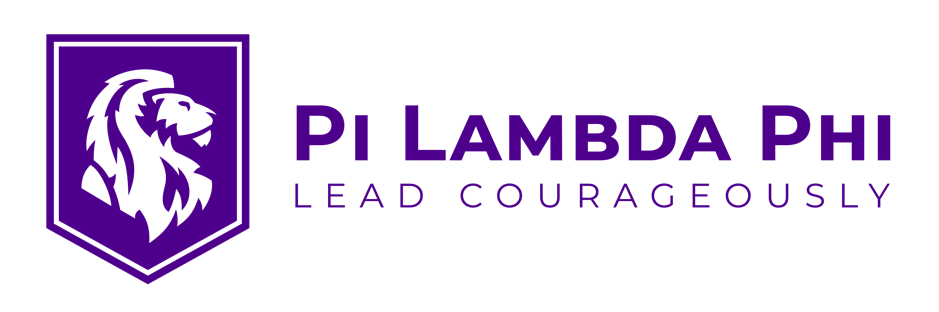 Established 0000Meeting MinutesMonth Day, Year      Call to OrderPresident [insert full name] called to order the regular meeting of the [Chapter Designation] [Colony/Chapter] of Pi Lambda Phi Fraternity at [time of meeting] on [date of meeting] in [room/bldg. location of meeting].      Roll CallVP of Communications [insert full name] conducted a roll call. The following brothers were absent: [List of absent Brothers]      Approval of Minutes from Last MeetingVP of Communications [insert full name] read the minutes from the last meeting. The minutes were approved as read.      Officer ReportsPresident/Rex - [summary of report]VP of Education/Archon - [summary of report]VP of Recruitment/ProlocutorVP of Finance/K.O.E. - [summary of report]VP of Programming & Risk Mgmt./Marshal - [summary of report]VP of Communications/Scribe - [summary of report]      Committee ReportsEducation & Development - [summary of report] Recruitment - [summary of report]Finance - [summary of report]Programming & Risk Mgmt. - [summary of report]Communications - [summary of report]Ad Hoc  - [summary of report]Old or Tabled Business[Old or tabled business/summary of discussion][Old or tabled business /summary of discussion][Old or tabled business /summary of discussion]New Business[New business/summary of discussion][New business/summary of discussion][New business/summary of discussion]Open Floor/Announcements[Announcement][Announcement]AdjournmentPresident [insert full name] adjourned the meeting at [time meeting ended].Minutes submitted by VP of Communications [insert name] on [insert date]. Minutes approved by Chapter/Colony on [insert date].